Муниципальное бюджетное дошкольное образовательное учреждение- детский сад комбинированного вида №414Юридический адрес: г. Екатеринбург, Верх- Исетский район, ул. Юмашева 4аТел.  368-42-81, 368-41-64, Е-mail: MBDOU 414@mail.ru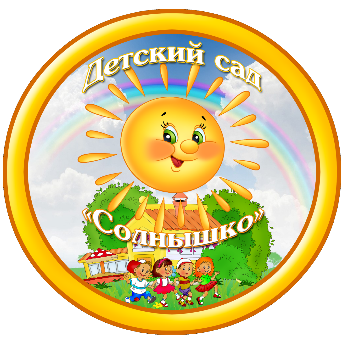 Творческий проект«Удивительный мир часов»                                                 Воспитатель: Якимова Л.В.Г. Екатеринбург, 2016Актуальность проекта: Часы! Какая распространенная и всеми известная вещь. Без часов никак не обойтись, они с нами повсюду.  Часы у нас на руке и в кармане, дома и на улице, часы в школе, детском саду и на космодроме, на вокзале, в автомобиле, часы в самолете и на подводной лодке. Одни часы - круглые, другие -  квадратные, одни – толстые, другие – тонкие. Есть часы величиной с горошину, а есть, такие огромные, что и на машине не увезешь.    Как много значат в нашей жизни эти маленькие стрелки, которые бегают по кругу как будто без всякого толку! Мы предложили детям представить себе, что завтра во всем мире сразу испортятся все часы…сколько было высказано предположений о том, какой страшный беспорядок это вызовет! Мы рассказали детям, что сейчас трудно представить, но когда – то часов и в самом деле не было – никаких, ни с пружинами, ни с батарейками, ни с гирями.  Не было даже бабушкиных ходиков! И уж, конечно никто не спрашивал друг у друга: «Скажите, пожалуйста, который час?»    Время определяли приблизительно: по пению птиц и цветам, по закатам и рассветам или смотрели на солнечное небо. Если солнышко только поднимается из – за горизонта, значит на дворе утро. Солнце прямо над головой?  Настал полдень. Наш рассказ вызвал интерес у детей- них захотели узнать, как люди много лет назад могли обходиться без часов, какие часы были раньше, как они возникли.  В процессе бесед так же было выявлено, что у детей недостаточно знаний о разновидностях и современных часов. Поэтому мы решили в систему воспитательно-образовательной деятельности с детьми включить цикл совместной деятельности на тему «Часы». Цель проекта: Развитие интереса к истории возникновения различных видов часов.Вид проекта: Познавательный и исследовательско-творческий. Тип проекта: детско – взрослый.Время проекта: краткосрочный (3 недели).Задачи проекта:- познакомить с историей возникновения часов, их разновидностями в прошлом и настоящем;- закрепить знания о принципе их работы и роли в жизни человека;- развивать исследовательский интерес, любознательность, творческое воображение.Проект реализуется в различных видах деятельности и охватывает следующие направления:социально-коммуникативное развитие;познавательное развитие; речевое развитие;художественно-эстетическое развитие;физическое развитие.Участники проекта.- педагоги;- дети;- родители.Прогнозируемый результат:- в практику работы с детьми внедряются методы проектной деятельности;- сформируется потребность к познанию истории и своего прошлого;- дети познакомятся с историей возникновения часов (что стало причиной их появления);- дети получат новые знания: главное назначение часов – фиксация времени; что давным-давно были: солнечные, часы- цветы, часы-петух, огненные часы, водяные часы, песочные часы. Часы давних времен не могут показывать точное время. Приобретут навыки совместной работы со взрослыми и сверстниками, умение анализировать и делать выводы. Полученные знания окажут влияние на формирование навыков исследовательской деятельности.- используются интернет-ресурсы в целях улучшения качества работы;- разработаны цикл бесед, рассказов, совместной деятельности по формированию интереса к истории возникновения часов, их разновидностям.Этапы работы:1 этап – подготовительный.Цель: Определить основные направления работы.- Систематизация материала по данному вопросу.- Подбор экспонатов для организации мини- музея «Часы».- Изучение научной литературы по данному вопросу.- Подбор художественной, энциклопедической литературы.- Создание альбома «Река времени», создание презентации.- Привлечь родителей к поиску необходимой информации по данной теме.- Подбор и изучение педагогами литературы по проблеме.- Подбор материалов для проведения исследования.- Подбор материалов для проведения игровой деятельности детей.- Работа с родителями (беседы с целью создания коллекции часов).2 этап – основной.Цель: провести мероприятия проекта по ознакомлению с видами часов прошлого и настоящего.
- Беседы: «Какие часы были давным- давно», «Что мы делаем в разное время?», «Что случится, если часы будут идти по- разному?», «Часы у меня дома», «Часы моей бабушки», «Что я знаю о часах».
- Цикл рассказов для детей: «Живые часы»; «Солнечные часы или часы на небе»; «Похитительница воды следит за временем»; «Часы – свечи»; «Часы без стрелок(песочные часы)»; «Механические часы»; «Электронные часы»; «Живые барометры времени (цветочные часы)» , «Самые известные часы в мире».
- Чтение художественной литературы: Анофриев «Тик- Так», Берестов «Без четверти шесть». Стихи о человеке и его часах. (С.Баруздин) , «Песочные часы»  Мирошникова Ирина , «Стихи про часы и о времени».
- Рассматривание энциклопедий «Как работают вещи (про часы)», Степанов «Время», «Часы».- Просмотр мультфильма «Изготовление часов»
- Заучивание физминутки «А часы идут, идут…». 
- Чтение познавательной литературы о различных видах часов.
- Рассматривание иллюстраций часов.
- Подготовить с детьми рассказы о водяных, песочных часах, о цветочных и солнечных часах.
- Рисование часов. Дидактическая игра «Путешествие в страну часов»
- Создание проблемно-игровой ситуации «Что будет, если часы остановятся?», «Вы долго гуляли, как определить без часов, что пора идти домой?»
- Проведение исследования с макетами часов (могут ли показывать часы давних времен точное время).
- Создание альбома «Часы» , «Самые известные часы в мире».
НОД ОО «Социализация»  с элементами экспериментирования «Путешествие в прошлое часов»
- Создание презентации «Путешествие в прошлое часов»
- Изготовление макетов солнечных, цветочных, водяных, огненных часов

- Работа с родителями: рисование совместно с детьми старинных часов (для выставки).
- Просьба принести для мини-музея группы «Часы» интересные экспонаты.
- Совместная деятельность детей и родителей (создание коллекции часов).3 этап – заключительный.Цель: обобщение полученного опыта.- Создание мини- музея «Часы»- Создание коллекции современных часов, карманных часов.- Создание альбома «Часы»- Создание презентаций «Путешествие в прошлое часов», «Цветочные часы».- Подборка разнообразных видов часов с их подробным описанием.- Подборка энциклопедий «Часы».Используемая литература:1. Дыбина О. Что было до. – М.: Издательство «Творческий центр», 20012. Кобитина И. Дошкольникам о технике. – М.: Издательство «Просвещение», 19913. Гризик  .Я познаю мир.- М: Издательство «Просвещение», 19954. Глухова Н. Колесо времени. // Обруч № 6 – 2005. с 145. Савенков. А. Маленький исследователь. Как научить  дошкольника приобретать знания. – Самара.: Издательство «Учебная литература», 20006. Савенков А. Методика проведения учебных исследований в детском саду. - Самара.: Издательство «Учебная литература»,20047. Зарипова А. Элементарная поисковая деятельность в детском саду. // Дошкольное воспитание № 7 – 1994. с 438. Савенков А. Исследовательские методы обучения в дошкольном образовании. // Дошкольное воспитание № 4 – 2006. с 109. Д. Галенс. Книга ответов для почемучки.- Харьков.: Издательство «Книжный клуб семейного досуга», 2006